ФЕДЕРАЛЬНОЕ АГЕНТСТВО ЖЕЛЕЗНОДОРОЖНОГО ТРАНСПОРТА Федеральное государственное бюджетное образовательное учреждение высшего образования«Петербургский государственный университет путей сообщения Императора Александра I»(ФГБОУ ВО ПГУПС)Кафедра «Строительство дорог транспортного комплекса»ПРОГРАММАпроизводственной практики«ПРОИЗВОДСТВЕННО-ТЕХНОЛОГИЧЕСКАЯ ПРАКТИКА» (Б2.П.1)для направления08.03.01 «Строительство»по профилю«Автомобильные дороги и аэродромы» Форма обучения – очнаяСанкт-Петербург2018 ЛИСТ СОГЛАСОВАНИЙ 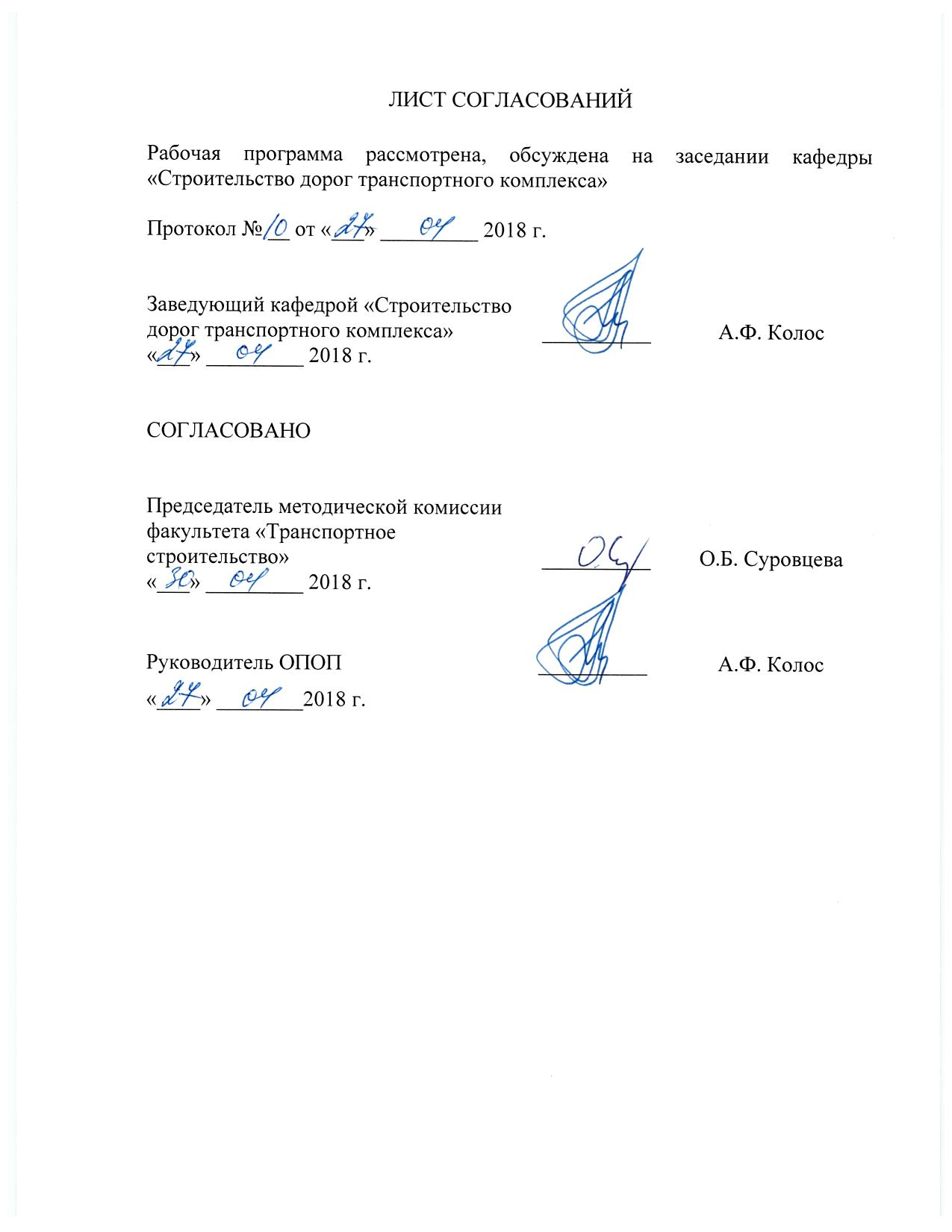 Рабочая программа рассмотрена, обсуждена на заседании кафедры «Строительство дорог транспортного комплекса»Протокол № __ от «___» _________ . 1. Вид практики, способы и формы ее проведенияПрограмма составлена в соответствии с ФГОС ВО, утвержденным «12» марта ., приказ № 201 по направлению 08.03.01 «Строительство», по производственной практике «Производственно-технологическая практика».Вид практики – производственная практика.Тип практики: практика по получению профессиональных умений и опыта профессиональной деятельности (в том числе технологическая практика).Способ проведения практики – стационарная или выездная.Практика проводится путем выделения в календарном учебном графике непрерывного периода учебного времени для проведения производственной практики.Практика проводится на предприятиях (в организациях) и научно-исследовательских подразделениях автодорожной отрасли, транспортного строительства и других отраслей экономики, а также в структурных подразделениях университетского комплекса, соответствующих направлению подготовки.Проведение «Производственно-технологической практики» закреплено за профессорско-преподавательским составом кафедры «Строительство дорог транспортного комплекса».Целью прохождения практики является формирование компетенций или их части, указанных в разделе 2 настоящей программы.Задачами практики является получение профессиональных умений и опыта профессиональной деятельности, указанных в разделе 2 настоящей программы.2. Перечень планируемых результатов обучения при прохождении практики, соотнесенных с планируемыми результатами освоения основной профессиональной образовательной программыПланируемыми результатами прохождения практики является приобретение знаний, умений, навыков и/или опыта деятельности.В результате прохождения практики обучающийся должен:ЗНАТЬ:нормативную и правовую базу проектирования, строительства и эксплуатации автомобильных дорог;состав разделов проектной документации на строительство линейных объектов;нормативную базу в области инженерных изысканий;основные методы проведения инженерных изысканий, а также принципов проектирования объектов инфраструктуры автомобильных дорог;правила комплектования комплектов рабочих чертежей при разработке проектов строительства и реконструкции автомобильных дорог;принципы организации технической эксплуатации зданий и сооружений, в том числе входящих в инфраструктуру автомобильных дорог;основные виды и технологию производства проектно-изыскательских работ при проектировании автомобильных дорог, а также зданий и сооружений, входящих в инфраструктуру автомобильных дорог;основные принципы разработки технологических процессов строительства и реконструкции объектов транспортной инфраструктуры;современные машины и механизмы, а также оборудование, применяемые при строительстве зданий и сооружений; современные виды строительных материалов, используемых в транспортном строительстве;УМЕТЬ:разрабатывать проектную документацию на строительство и реконструкцию и капитальный ремонт автомобильных дорог на основе норм проектирования и положений правовых документов;определять объемы изыскательских работ для проектирования инфраструктуры автомобильных дорог;выполнять основные виды изыскательских работ для проектирования инфраструктуры автомобильных дорог;применять на практике основные принципы проектирования объектов транспортной инфраструктуры;пользоваться персональными компьютерами и программами к ним по проектированию автомобильных дорог;разрабатывать проектно-конструкторскую и технологическую документацию на строительство зданий и сооружений на основании требований нормативно-правовых документов;увязывать проектные решения с передовыми технологиями производства строительных работ;разрабатывать технологические процессы строительства, реконструкции, капитального ремонта и эксплуатации автомобильных дорог, а также зданий и сооружений, входящих в ее инфраструктуру;осуществлять технический надзор и мониторинг за ходом строительства, реконструкции и ремонта объектов железнодорожного транспорта;контролировать ход технологических процессов и качество строительных и ремонтных работ;контролировать соблюдение требований нормативно-правовых документов при производстве строительных работ;комплектовать рабочие чертежи при разработке проектной и рабочей документации на строительство и реконструкцию автомобильных дорог;ВЛАДЕТЬ:навыками работы с нормативной и методической документацией для проектирования и строительства объектов автодорожной инфраструктуры;навыками проведения инженерных изысканий для проектирования инфраструктуры автомобильных дорог;методиками расчетов, обосновывающих принимаемые проектные решения;правилами и методами контроля качества выполнения строительных работ, а также контроля качества поступающих на объекты транспортного строительства строительных материалов и изделий;навыками работы с прикладными научными пакетами и редакторскими программами, используемыми при разработке строительных проектов;навыками оформления результатов инженерных работ (оформление текстовых отчётов и графических материалов);ОПЫТ ДЕЯТЕЛЬНОСТИ:опыт изыскательской и проектно-конструкторской деятельности;опыт производственно-технологической и производственно-управленческой деятельности;монтажно-наладочной и сервисно-эксплуатационной деятельности.Приобретенные знания, умения, навыки и/или опыт деятельности, характеризующие формирование компетенций, осваиваемых при прохождении данной практики, позволяют решать профессиональные задачи, приведенные в соответствующем перечне по видам профессиональной деятельности в п. 2.4 общей характеристики основной профессиональной образовательной программы (ОПОП).Прохождение практики направлено на формирование следующих общепрофессиональных компетенций (ОПК):умение использовать нормативные правовые документы в профессиональной деятельности (ОПК-8).Прохождение практики направлено на формирование следующих профессиональных компетенций (ПК), соответствующих видам профессиональной деятельности, на которые ориентирована программа бакалавриата:изыскательская и проектно-конструкторская деятельность:знание нормативной базы в области инженерных изысканий, принципов проектирования зданий, сооружений, инженерных систем и оборудования, планировки и застройки населенных мест (ПК-1);владение методами проведения инженерных изысканий, технологией проектирования деталей и конструкций в соответствии с техническим заданием с использованием универсальных и специализированных программно-вычислительных комплексов и систем автоматизированного проектирования (ПК-2);производственно-технологическая и производственно-управленческая деятельность:способность участвовать в проектировании и изыскании объектов профессиональной деятельности (ПК-4);способность осуществлять и организовывать техническую эксплуатацию зданий, сооружений объектов жилищно-коммунального хозяйства, обеспечивать надежность, безопасность и эффективность их работы (ПК-6);владение технологией, методами доводки и освоения технологических процессов строительного производства, эксплуатации, обслуживания зданий, сооружений, инженерных систем, производства строительных материалов, изделий и конструкций, машин и оборудования (ПК-8);монтажно-наладочная и сервисно-эксплуатационная деятельность:знание правил и технологии монтажа, наладки, испытания и сдачи в эксплуатацию и эксплуатацию конструкций, инженерных систем и оборудования строительных объектов, объектов жилищно-коммунального хозяйства, правил приемки образцов продукции, выпускаемой предприятием (ПК-16);владение методами опытной проверки оборудования и средств технологического обеспечения (ПК-17);владение методами мониторинга и оценки технического состояния и остаточного ресурса строительных объектов и объектов жилищно-коммунального хозяйства, строительного и жилищно-коммунального оборудования (ПК-18).Область профессиональной деятельности обучающихся, прошедших данную практику, приведена в п. 2.1 общей характеристики ОПОП.Объекты профессиональной деятельности обучающихся, прошедших данную практику, приведены в п. 2.2 общей характеристики ОПОП.3. Место практики в структуре основной профессиональной образовательной программыПрактика «Производственно-технологическая практика» (Б2.П.1) относится к Блоку 2 «Практики» и является обязательной.4. Объем практики и ее продолжительностьПрактика проводится в летний период.Для очной формы обучения: Примечание: «Форма контроля знаний» - экзамен (Э).5. Содержание практики Первая неделя: прибытие на предприятие. Изучение организационной структуры управления предприятием, характера и содержания работы подразделения, принявшего обучающегося на практику.Вторая - четвертая недели: работа в подразделении – участие в подготовке материалов для проектирования, строительства, эксплуатации зданий и сооружений; участие в изготовлении, доставке и приемке строительных материалов при строительстве зданий и сооружений; участие в проектировании технологии производства работ по возведению и ремонту зданий и сооружений. Выполнение индивидуального задания, выданного руководителем практики от Университета. Написание и оформление отчета по практике.6. Формы отчетностиПо итогам практики обучающимся составляется отчет с учетом индивидуального задания, выданного руководителем практики от Университета.Структура отчета по практике представлена в фонде оценочных средств.После прибытия на предприятие и оформления направления на практику в отделе кадров (отделе управления персоналом), обучающийся направляет в электронном виде отсканированное направление на практику с отметкой о прибытии в адрес руководителя по практике кафедры, ответственной за организацию практики. После завершения практики, предприятие ставит отметку об убытии с практики в направлении на практику.Направление на практику с отметками предприятия о прибытии и убытии обучающегося на практику, сдается на кафедру, ответственную за организацию практики.7. Фонд оценочных средств для проведения промежуточной аттестации обучающихся по практикеФонд оценочных средств по практике является неотъемлемой частью программы практики и представлен отдельным документом, рассмотренным на заседании кафедры и утвержденным заведующим кафедрой.8. Перечень основной и дополнительной учебной литературы, нормативно-правовой документации и других изданий, необходимых для проведения практики8.1 Перечень основной учебной литературы, необходимой для прохождения практикиИзыскания и проектирование автомобильных дорог [Текст] : учебник: в 2 кн. / Г. А. Федотов, П. И. Поспелов. - Москва : Академия, 2015. - Кн. 1: для студентов вузов, обучающихся по специальности "Автомобильные дороги и аэродромы" направления подготовки "Транспортное строительство" и направлению подготовки бакалавров "Строительство" (профиль подготовки "Автомобильные дороги". - 489 с. : ил.Изыскания и проектирование автомобильных дорог [Текст] : учебник: в 2 кн. / Г. А. Федотов, П. И. Поспелов. - Москва : Академия, 2015. - (Высшее образование) (Бакалавриат). - ISBN 978-5-4468-1032-1. Кн. 2 : для студентов вузов, обучающихся по специальности "Автомобильные дороги и аэродромы" направления подготовки "Транспортное строительство" и направлению подготовки бакалавров "Строительство" (профиль подготовки "Автомобильные дороги". - 415 с.8.2 Перечень дополнительной учебной литературы, необходимой для прохождения практикиБабков, В. Ф.  Проектирование автомобильных дорог [Текст] : Учебник для вузов по спец. "Автомобильные дороги" и "Мосты и тоннели": В 2/кн. Ч.2 / В. Ф. Бабков, О. В. Андреев, М. С. Замахаев; ред. В. Ф. Бабков. - 3-е изд., перераб. и доп. - М. : Транспорт, 1970. - 315 с : ил.8.3 Перечень нормативно-правовой документации, необходимой для прохождения практикиТранспортная стратегия Российской Федерации на период до 2030 года [Текст] : материалы Слушаний Комиссии по экономическому развитию и предпринимательству и Рабочей группы по структурной модернизации экономики и национальным инфраструктурным проектам, 4 февраля 2013 г. / Обществ. палата Рос. Федерации ; [под ред. В. Л. Белозерова]. - Москва : Общественная палата РФ, 2013. - 159 с.СП 34.13330.2012Автомобильные дороги. Актуализированная редакция СНиП 2.05.02-85*.ГОСТ 33149-2014 Дороги автомобильные общего пользования. Правила проектирования автомобильных дорог в сложных условиях.8.4 Другие издания, необходимые для прохождения практикиБабков, В. Ф. Проектирование автомобильных дорог [Текст] : Учебник для вузов по спец. "Автомобильные дороги" и "Мосты и тоннели": В 2/кн. Ч.1 / В. Ф. Бабков, О. В. Андреев, М. С. Замахаев; ред. В. Ф. Бабков. - 3-е изд., перераб. и доп. - М. : Транспорт, 1970. - 400 с : ил. Рыжиков, Ю. И.  Решение научно-технических задач на персональном компьютере [Текст] : для студентов и инженеров / Ю. И. Рыжиков. - СПб. : КОРОНА принт, 2000. - 271 с. : ил.Статистическая обработка инженерно-геологической информации на ЭВМ [Текст] : метод.указания / ПГУПС, каф. "Основания и фундаменты" ;разраб. А.К.Черников. - СПб. : [б. и.], 1995. - 60 с., [3] с. : ил.Применение методов оптимального программирования в строительстве // Методические указания под ред. Серебрякова Д.В. – СПб, 2001, ПГУПС-ЛИИЖТ, 54 с.Оценка сравнительной экономической эффективности конструктивных решений мостов: Метод. указания к курсовому и дипломному проектированию для студ. спец. «Мосты» // Прокудин И.В., Варжников А.Г., Кейзик Л.М.; - СПб.:  ПГУПС, 2005. – 17 с.9. Перечень ресурсов информационно-телекоммуникационной сети «Интернет», необходимых для прохождения практикиЛичный кабинет обучающегося и электронная информационно-образовательная среда. [Электронный ресурс]. – Режим доступа: http://sdo.pgups.ru/  (для доступа к полнотекстовым документам требуется авторизация).Электронный фонд правовой и нормативно-технической документации – Режим доступа: http://docs.cntd.ru/, свободный.Электронно-библиотечная система ЛАНЬ [Электронный ресурс]. Режим доступа: https://e.lanbook.com – Загл. с экрана.Электронная библиотека онлайн «Единое окно к образовательным ресурсам» [Электронный ресурс]. Режим доступа: http://window.edu.ru, свободный. – Загл с экрана.Электронная библиотечная система ibooks.ru [Электронный ресурс]. Режим доступа: http://ibooks.ru/ - Загл с экрана.Дополнительный перечень ресурсов информационно-телекоммуникационной сети «Интернет», необходимых для проведения «Производственно-технологической практики», определяется руководителем практики.10. Перечень информационных технологий, используемых при проведении практики, включая перечень программного обеспечения и информационных справочных системСистемой информационного обеспечения практики предусматриваются использование единой автоматизированной информационной системы управления Университета (ЕАИСУ) для учета прохождения практики обучающимися.Перечень информационных технологий, используемых при проведении практики:технические средства (персональные компьютеры, интерактивная доска/проектор);перечень электронных ресурсов:Электронно-библиотечная система ЛАНЬ [Электронный ресурс]. Режим доступа:  https://e.lanbook.com/books — Загл. с экрана.;Федеральное агентство по техническому регулированию и метрологии (РОССТАНДАРТ). Официальный сайт [Электронный ресурс]. Режим доступа:  www.gost.ru/wps/portal, свободный. — Загл. с экрана;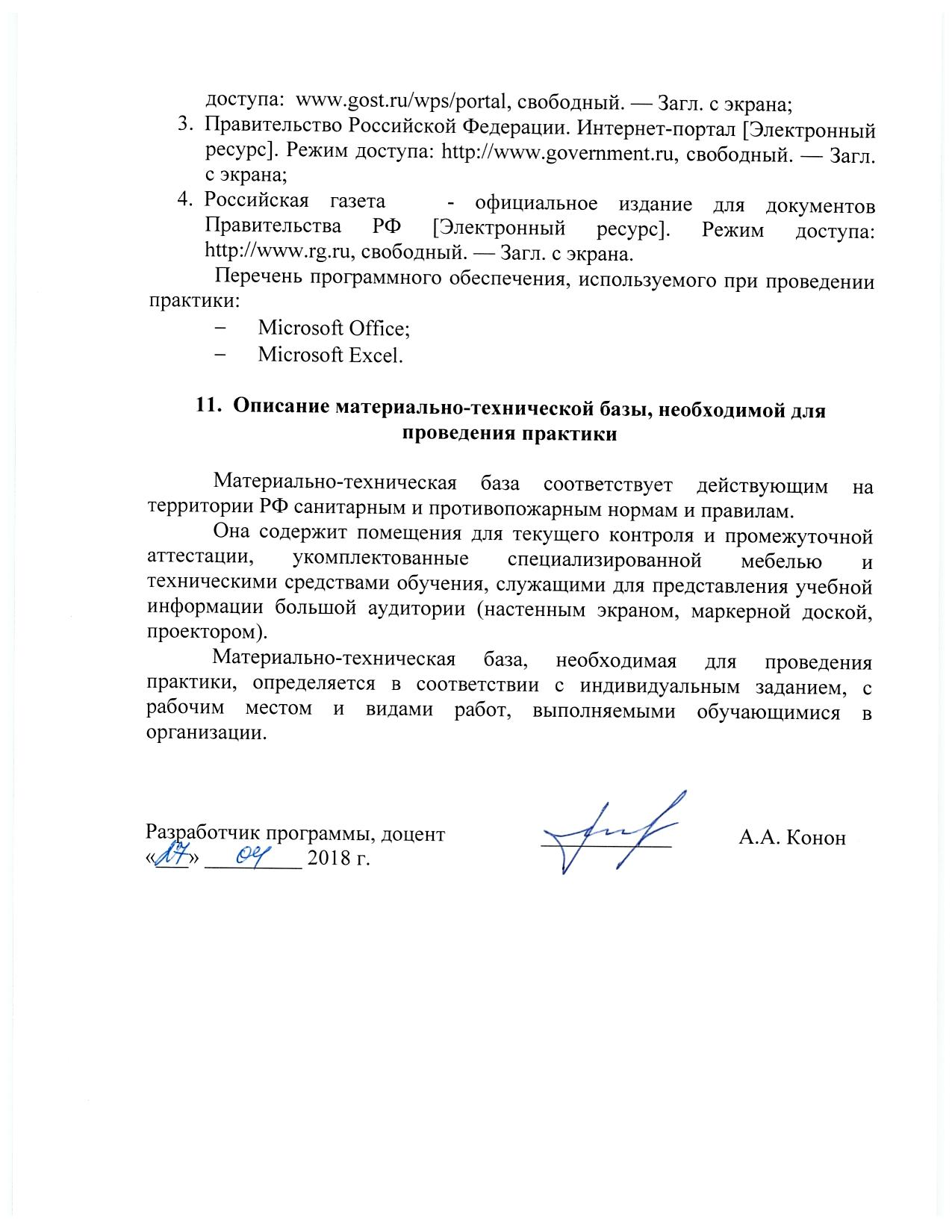 Правительство Российской Федерации. Интернет-портал [Электронный ресурс]. Режим доступа: http://www.government.ru, свободный. — Загл. с экрана;Российская газета   - официальное издание для документов Правительства РФ [Электронный ресурс]. Режим доступа: http://www.rg.ru, свободный. — Загл. с экрана.Перечень программного обеспечения, используемого при проведении практики:Microsoft Office;Microsoft Excel.11.  Описание материально-технической базы, необходимой для проведения практикиМатериально-техническая база соответствует действующим на территории РФ санитарным и противопожарным нормам и правилам.Она содержит помещения для текущего контроля и промежуточной аттестации, укомплектованные специализированной мебелью и техническими средствами обучения, служащими для представления учебной информации большой аудитории (настенным экраном, маркерной доской, проектором).Материально-техническая база, необходимая для проведения практики, определяется в соответствии с индивидуальным заданием, с рабочим местом и видами работ, выполняемыми обучающимися в организации.Заведующий кафедрой «Строительстводорог транспортного комплекса»__________А.Ф. Колос«___» _________ .СОГЛАСОВАНОПредседатель методической комиссии факультета «Транспортное строительство»__________О.Б. Суровцева«___» _________ .Руководитель ОПОП__________А.Ф. Колос«____» ________2018 г.Вид учебной работыВсего часовСеместрВид учебной работыВсего часов4Форма контроля знанийЭЭОбщая трудоемкость: час / з.е.216 / 6216 / 6Продолжительность практики: неделя44Разработчик программы, доцент____________А.А. Конон«___» _________ 2018 г.